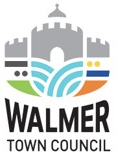                   WALMER TOWN COUNCIL62 The Strand, Walmer, Deal, Kent CT14 7DYTel: 01304 362363Web site: www.walmercouncil.co.uk  E-mail: clerk@walmercouncil.co.ukDRAFT Minutes of the meeting of Walmer Town Council Planning Committee held on Tuesday 7th of June 2022 at 7.00pm at 8 The Strand, WalmerPresent: Councillors:                       	Cllr J Murray (Chairman)	Cllr J Lonsdale	Cllr T Byfield	Cllr B Gardner	Cllr Mrs M Beard-Gould	Cllr Mrs S Fisher	Cllr P JullOfficers present:  	 Roland Aldred (Deputy Clerk)APOLOGIES FOR ABSENCENo apologies were received.13.  	DECLARATIONS OF INTERESTCllr Simpson declared an interest in item 18 xi as a member of the committee of the Royal Marines Association. Cllr Lonsdale declared a VAOI in item 18 ix.14.  	OPENNESS AND TRANSPARENCYAll those present were reminded of the Rights and Obligations under the Local Government Audit and Accountability Act 2014.15.  	MINUTES OF THE PREVIOUS MEETINGThe Minutes of the meeting, held on Tuesday 10th May 2022, were approved as a correct record, and will be signed by the Chairman at the earliest opportunity.RESOLVED – That the minutes be accepted as a true and accurate record.Proposed by: Cllr Mrs Beard-GouldSeconded by: Cllr Lonsdale						16.	MATTERS ARISING FROM THE MINUTES NOT COVERED ELSEWHERECllr M Simpson a new member of Walmer Town Council was co-opted on to the committee for this meeting.RESOLVED – Cllr Simpson to be co-opted on to the committee for the meetingProposed – Cllr JullSeconded – Cllr Byfield17.	     PLANNING DECISIONS18.	PLANNING APPLICATIONS – NEWDOV/22/00604 – 24 Kennedy Drive, Walmer, CT14 7TQ	Erection of a single storey side and rear extension, first floor rear extensions with a flat roof and erection of a rear dormer.RESOLVED – No ObjectionDOV/22/00607 – 33 The Strand, Walmer, CT14 7DXCertificate of Lawfulness (existing) for the continued use as 1No. self-contained flat and 1no. dwellinghouse.	RESOLVED – Object to application on the grounds that a certificate of lawfulness requires evidence of 10 years existence as a separate dwelling and the evidence provided is vague and insufficient. Further, the fact that a great deal of the information provided is completely redacted has made it impossible to examine it.DOV/22/00549 – 26 Admiralty Mews, The Strand, Walmer, CT14 7AZReplacement 1no glazed door to rear elevation.RESOLVED – To support the applicationDOV/22/00507 – 9 The Old Gymnasium, Halliday Drive, WalmerConversion of attic space to bedroom to incl. installation of new staircase from 1st to attic floor and insertion of rooflight to SE elevation. Enlargement of 2no existing openings and insertion of new window.	RESOLVED – To support the applicationDOV/21/01847 – 6 Willingdon Place, Walmer, CT14 7LTReplacement of porch and single storey side element with single storey rear side and front extension and replacement windows (amended description)RESOLVED – Walmer Town Council objects to the proposal on the grounds that the changes to the property, in particular the shape of some proposed windows are not in keeping with all other properties in the street, because while the designs of the other properties are different they were all built in a similar style.DOV/22/00592– 139 Downs Road, Walmer, CT14 7TFErection of single storey side and rear extensions.RESOLVED – No ObjectionDOV/22/00626 – Guilford Court, Lord Warden Avenue, Walmer, CT14 7JSRepollard back to previous pollard points and removal of epicormic basal growth to four Sycamore trees (T1-T4) the subject to Tree Preservation Order No1 of 1959.RESOLVED – Object to the pollarding of T1+2 on the grounds that the application does not give enough details as to the work to be carried out. Walmer Town Council also objects as it is nesting season and work on tree should not be carried out at this time of year and any work on trees 3+4 should be carried out till at least the autumn.DOV/22/00616 – Land southeast of 1 Poets Walk, Walmer, CT14 7QDPrune back to boundary up to a height of 5metres of a row of Sycamore, Holm Oak, Holly, Elm and Lime, all subject of Tree Preservation Order No 1 of 1965.UNRESOLVED – Walmer Town Council cannot make an assessment of this application as it is unclear as to the work asked to be being carried out. Does a “prune back to boundary (The Hollies) a height of 5 meters up to a height of 5 metres” represent a crown lift or crown reduction? We had many members of the public at the meeting asking the same questions. Walmer town Council suggests that a new full application with all the details is put in to allow public to express their opinions and the Council’s Planning Committee to make an informed judgement.DOV/22/00630 – Pebbles, 72 Wellington Parade, Walmer, CT14 8ABErection of a two-storey rear extension, 2no. single storey side extensions, rear ground and first floor terraces with glass balustrade, and front boundary wall.RESOLVED – No Objection subject to the following conditions. 1. The applicant carries out his commitment made in the Planning Committee meeting to re-submit application removing the use of the private road as access for contractor’s vehicles. 2. A construction design management plan and a construction logistics plan to be put in place regarding site traffic.Cllr Gardner did not take part in the discussions on this application, due to a previous complaint.DOV/22/00463 – 4 The Strand, Walmer, CT14 7DPReplacement roof to single storey rear extension, replacement sash window to front elevation and installation of vent to basement window (existing rear conservatory to be demolished) (re-advertisement, amended description).RESOLVED – No ObjectionDOV/22/00660 – Royal Marines Association, 37 The Strand, Walmer, CT14 7DXVariation of condition 2 (approved plans) of planning permission DOV/21/01399 to vary plans as approved under DOV/21/01734 (erection of a front porch extension and ramp to facilitate disabled access, installation of French doors to the first-floor front elevation and glass balustrades to facilitate balcony (existing porch and ramp to be demolished) (application under section 73)RESOLVED – Positively Support applicationDOV/22/00674 – Flat 4, Belgrave Court, 2-3 The Beach, WalmerInstallation of 3no. replacement windows.RESOLVED – No Objection19.	TREE ON CORNER OF GRANVILLE ROAD AND LIVERPOOL ROADDeputy Clerk reported that no further correspondence had been received from the enforcement team at Dover District Council and item would remain on the agenda until the council had received a decision.20	NALC EVENTNo one present wished to participate in the “Giving Local Councils more of a say on housing” event.21. 	DATE OF NEXT MEETING Tuesday 5th July 2022 at 7pm --------------------------------------------------------------------------------------------------------------Signed ……………………………………….	Dated ………………………REFERENCESITEDDCWTCDescriptionCON/20/00349/B18A Somerset RoadCondition ApprovedN/A4- Drainage for ParkingCON/20/01517AFlat 4, 4 Marine RdCondition ApprovedN/A3- Joinery DetailsDOV/22/00458202 Downs RoadGrantedNo ObjectionErection of single storey side and rear extensions (existing outbuilding to be demolishedDOV/22/0041634 Liverpool RoadGrantedNo ObjectionErection of single storey rear extension. Alterations to ground floor rear windows.DOV/22/0039222 Dover RoadRefusedObjectConversion of garage to storage, replacement roof with 3no. rooflights to facilitate a mezzanine floor, windows to both first-floor side elevations, replacement garage door (existing side windows to be removed)DOV/22/0037713 Salisbury RoadGrantedNo ObjectionErection of a single storey rear extension (existing garage and conservatory to be demolished)DOV/22/002984 The ShrubberyGrantedNot sent to WTCCertificate of Lawfulness (proposed) for the erection of a single storey side extensionDOV/22/002556 Granville StreetGrantedNo ObjectionErection of a single storey rear extension (existing garden room to be demolished)DOV/21/01752Hope Villa, 10 Station RoadGrantedNo ObjectionErection of a detached dwelling and formation of parking for existing dwelling